Agenția de Management al Destinației Bihor 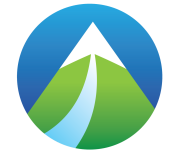 Adresa: Str. Universității, Nr. 1, Corp C, Sala C118Sediu Secundar, str. PATRIOȚILOR nr 2,CIF: 34750279Mobil: +4 0770 873 455Site: www.amdbihor.roContract de serviciiNr. ………… din ..........................În temeiul Legii nr. 98/2016 privind achiziţiile publice, a Hotărârii Guvernului nr. 395/2016 pentru aprobarea Normelor metodologice de aplicare a prevederilor referitoare la atribuirea contractului de achiziţie publică/acordului-cadru din Legea nr. 98/2016 , a oricaror alte prevederi aplicabile, s-a încheiat prezentul contract de servicii între: Părti contractante:ASOCIAȚIA AGENȚIA DE MANAGEMENT AL DESTINAȚIEI BIHOR Adresa: str. Universității, nr. 1, Corp C, et. I, C118, Oradea, judetul Bihor, Romania, sediu secundar: Str. Patrioților, nr. 2, Telefon: +40 0731 499 791, E-mail: amdbihor@gmail.com, cont RO36BTRLRONCRT0299945901 deschis la BANCA TRANSILVANIA reprezentată prin dl. Mihai Jurca – Presedinte, în calitate de achizitor, pe de o parteȘi….…………………………. cu sediul în: [adresa], telefon: [număr telefon], fax: [număr fax], e-mail: [adresă electronică], număr de înmatriculare [număr de înmatriculare], cod de înregistrare fiscală [cod de înregistrare fiscală], cont IBAN nr. [cont bancar], deschis la [Trezoreria] reprezentată prin [numele și prenumele reprezentantului/reprezentanților legal(i) al/ai Contractantului], [funcția(ile) reprezentantului/reprezentanților legal(i) al/ai Contractantului], în calitate de și denumită în continuare contractant/prestator , pe de altă parte,având în vedere că: Definitii(1)  În prezentul contract următorii termeni vor fi interpretati astfel:contract - prezentul contract și toate anexele sale;achizitor și contractant - părtile contractante, așa cum sunt acestea numite în prezentul contract;pretul contractului – pretul plătibil contractantului  de către achizitor, în baza contractului, pentru îndeplinirea integrală și corespunzătoare a tuturor obligatiilor sale contractuale.servicii - activităti a căror prestare face obiectul contractului și orice alte asemenea obligatii care revin contractantului prin contract (sau se pot deduce în mod rezonabil din acesta) și dacă este cazul prin lege;forta majoră - este orice eveniment extern, imprevizibil, absolut invincibil și inevitabil (art. 1351 din Noul Cod Civil);cazul fortuit - este un eveniment care nu poate fi prevăzut și nici împiedicat de către cel care ar fi fost chemat să răspundă dacă evenimentul nu s-ar fi produs (art. 1351 din Noul Cod Civil). Sunt considerate fortă majoră sau caz fortuit următoarele: războaie, revolutii, incendii, inundatii sau orice alte catastrofe naturale, restrictii apărute ca urmare a unei carantine, embargo, enumerarea nefiind exhaustivă, ci enuntiativă. Nu este considerat fortă majoră/caz fortuit un eveniment asemenea celor de mai sus care, fără a crea o imposibilitate de executare, face costisitoare executarea obligatiilor uneia din părti;clauze de indexare - reprezintă acele prevederi contractuale referitoare la actualizarea pretului contractului în cazul în care au loc modificări legislative sau au fost emise de către autoritătile locale acte administrative care au ca obiect instituirea, modificarea sau renuntarea la anumite taxe/impozite locale. Sunt considerate clauze de indexare și acele cazuri în care pe piată au apărut anumite conditii, în urma cărora s-a constatat creșterea/diminuarea indicilor de pret pentru elemente constitutive ale ofertei (produsul de catalog), al căror efect se reflectă în creșterea/diminuarea costurilor pe baza cărora s-a fundamentat pretul contractului.clauze de revizuire – reprezintă acele prevederi contractuale referitoare la modificarea contractului fără a mai fi necesară organizarea unei noi proceduri de atribuire, altele decât clauzele de indexare.zi - zi calendaristică cu excepţia cazurilor în care se prevede expres că sunt zile lucrătoare; an - 365 de zile. Termenele cuprinse în prezentul contract se  determină conform regulilor de calcul stabilite la art. 3 alin. 2) din Legea nr. 98/2016 privind achiziţiile publice. Interpretare(1)În prezentul contract, cu excepţia unei prevederi contrare, cuvintele la forma de singular vor include forma de plural și viceversa, acolo unde acest lucru este permis și cerut de context.(2)Termenul "zi" ori "zile" sau orice referire la zile reprezintă zile calendaristice, dacă nu se specifică în mod diferit.CLAUZE OBLIGATORII Obiectul principal al contractuluiObiectul prezentului Contract îl reprezintă prestarea „Servicii organizare evenimente - organizare workshop ”Noile tehnologii si aplicabilitatea lor in marketing turistic” în cadrul proiectului ROHU 398 “CREATING AND DEVELOPING A CROSSBORDER POLYCENTRIC NETWORK FOR TRAINING AND SUPPORT TO INCREASE THE QUALITY OF TOURIST AND HANDCRAFT CROSS-BORDER SERVICES IN THE COUNTIES OF BIHOR AND HAJDU BIHAR” - “CREAREA ȘI DEZVOLTAREA UNEI REȚELE POLICENTRICE TRANSFRONTALIERE PENTRU FORMARE ȘI SPRIJIN ÎN CREȘTEREA CALITĂȚII SERVICIILOR TRANSFRONTALIERE TURISTICE ȘI DE ARTIZANAT ÎN JUDEȚELE BIHOR ȘI HAJDU BIHAR”, denumite în continuare Servicii, pe care Contractantul se obligă să le presteze în conformitate cu prevederile din prezentul Contract, Caietul de sarcini – Ofertă, cu dispozițiile legale, aprobările și standardele tehnice, profesionale și de calitate în vigoare. Serviciilor aferente prezentului contract le corespunde cod CPV 79952000-2 Servicii pentru evenimente (Rev.2). Proiectul se identifica cu cod ROHU 398, fiind finanțat în cadrul Programului de cooperare transfrontalieră România- Ungaria, INTERREG V-A ROMÂNIA-UNGARIA, AXA PRIORITARĂ 3, Îmbunătățirea ocupării forței de muncă și promovarea mobilității forței de muncă transfrontaliere, Prioritatea de investiții 8/b. Pretul contractului și modalităti de platăPretul total convenit pentru îndeplinirea contractului, plătibil contractantului de către achizitor, este de …………………. lei la care se adaugă T.V.A. in cuantum de ………….. lei, rezultand un total de ……………. lei inclusiv TVA.  Preţul unitar aferent fiecarui serviciu/produs accesoriu se regaseste in oferta - anexa la contract.(3) Preţul convenit pentru îndeplinirea contractului include toate cheltuielile necesare îndeplinirii obligațiilor contractuale asumate. (4) Plata se va efectua după realizarea serviciului de organizare a atelierului, cu respectarea prevederilor documentaţiei de atribuire şi a ofertei în baza căreia i-a fost adjudecat contractul, care va fi consemnat într-un proces verbal de recepţie, semnat de către reprezentanţii ambelor părţi. (5) Preţul contractului se va achita pe baza Procesului verbal de predare-primire/receptie prestări servicii, în maxim 30 de zile de la emiterea facturii.Art. 5. Durata contractului(1) Durata serviciilor este de maxim 3 luni de la data semnarii contractului de achiziție publică de catre ambele parti, respectiv workshop-ul ”Noile tehnologii si aplicabilitatea lor in marketing turistic” se va desfășura în perioada Octombrie 2022 - Decembrie 2022, data exacta urmand sa fie stabilita de comun acord cu Beneficiarul. (2) În cazul în care, din motive obiective, perioada de realizare a serviciilor se va prelungi conform unei înțelegeri a părților, aceasta se va face pe baza unui act aditional încheiat între părți.(3) Prezentul contract încetează să producă efecte la expirarea perioadei prevăzute la alin. (1).Art. 6.  Perioada de prestare a serviciilor (1) Durata serviciilor este de maxim 2 luni de la data semnarii contractului de achiziție publică de catre ambele parti, respectiv workshop-ul ”Noile tehnologii si aplicabilitatea lor in marketing turistic” se va desfășura în perioada Noiembrie 2022 - Decembrie 2022, data exacta urmand sa fie stabilita de comun acord cu BeneficiarulArt. 7.  Documentele contractului: (1) Conform prevederilor art. 147 alin. (1) din Hotărârea Guvernului nr. 395/2016 pentru aprobarea normelor de aplicare ale Legii nr. 98/2016 privind achiziţiile publice, documentele care devin anexe, parte integranta la prezentul contract sunt:      a) caietul de sarcini, inclusiv clarificările şi/sau măsurile de remediere aduse până la depunerea ofertelor ce privesc aspectele tehnice şi financiare;    b) oferta;    c) contractele cu subcontractanţii,daca e cazul;d) actele aditionale si orice alte  documente relevante agreate de parti;e) anexele prezentului contract;Art. 8. Obligaţiile principale ale contractantului (1) Obiectivul major al activităţii desfăşurate de echipa de lucru a prestatorului este livrarea serviciilor de organizare atelier, cu respectarea prevederilor documentaţiei de atribuire şi a ofertei în baza căreia i-a fost adjudecat contractul.(2) Contractantul va realiza, în beneficiul achizitorului,  activităţile specifice care să asigure respectarea graficului de activităţi;(3) Contractantul se obligă să înscrie pe facturile depuse la sediul achizitorului în vederea decontării numărul contractului în baza căruia au fost emise.(4) Orice alte cheltuieli care rezultă din prezentul contract sau se pot deduce în mod rezonabil din acesta (precum, dar fără a se limita la: deplasarea, cazarea, masa, personalului tehnic de specialitate al contractantului ,etc, ) și care excede valorii sale , se suportă de către contractant.(5) În cazul în care serviciile prestate și dacă este cazul bunurile accesorii furnizate în baza contractului nu corespund standardelor de calitate solicitate de achizitor și/sau prevăzute de lege, contractantul se obligă să asigure refacerea/retransmiterea lor astfel încât acestea să respecte standardele menţionate anterior fără alte cheltuieli pentru autoritatea contractantă.(6) Contractantul are obligaţia de a remedia viciile apărute cu privire la prestarea serviciilor cu atenţia și promptitudinea cuvenită, în concordanţă cu obligaţiile asumate prin contract/stabilite prin lege.(7) Contractantul are obligaţia de a supraveghea realizarea serviciilor/ livrarea accesoriilor,  de a asigura forţa de muncă, materialele, instalaţiile, echipamentele și toate celelalte obiecte (precum, dar fără a se limita la: mijloace de transport pentru personalul său de specialitate etc.) cerute de și pentru contract, în măsura în care necesitatea asigurării acestora este prevăzută de lege/contract sau se poate deduce în mod rezonabil din acestea.(8) În raporturile dintre părţi, contractantul este pe deplin responsabil pentru modul de prestare a serviciilor indiferent dacă sunt realizate direct de el sau prin prepușii săi/subcontractantii sai eventuali.(9) Contractantul are obligaţia de a respecta și executa dispoziţiile scrise ale achizitorului în orice problemă, menţionată sau nu în contract, referitoare la îndeplinirea contractului. În cazul în care contractantul consideră că dispoziţiile achizitorului sunt nejustificate sau inoportune, acesta are dreptul de a ridica in mod argumentat obiecţii, în scris, fără  insa a se intelege ca obiecţiile respective îl absolva de obligaţia de a executa dispoziţiile primite in alte situatii decat cele in care acestea contravin prevederilor legale sau pun în pericol siguranţa angajaţilor săi ori a unor terţe persoane. În acest caz contractantul va aduce,  în scris, in atentia achizitorului temeiul legal/tehnic care a stat la baza obiectiilor sale. (10) Contractantul este răspunzător de corectitudinea și exactitatea datelor înscrise în facturile sau documentele emise de el în legătură cu realizarea contractului. Contractantul va suporta orice prejudiciu produs achizitorului ca urmare a informaţiilor incorecte/false transmise acestuia.(11) Contractantul are obligaţia de a respecta toate prevederile legale cu privire la protecţia împotriva incendiilor (inclusiv de a nu utiliza substanţe sau instalaţii care pot produce incendii), a muncii sau a mediului. Contractantul va suporta toate pagubele produse achizitorului sau unor terţe persoane ca urmare a nerespectării de către angajaţii sau prepușii săi a obligaţiilor mai sus menţionate.(12) Prestatorul va considera toate documentele şi informaţiile care îi sunt puse la dispoziţie referitoare la prezentul contract drept private şi confidenţiale după caz, nu va publica sau divulga niciun element al prezentului contract fără acordul scris, prealabil, al achizitorului. Dacă există divergenţe cu privire la necesitatea publicării sau divulgării în scopul executării prezentului contract, decizia finală va aparţine achizitorului.(13) Prestatorul se va abţine de la orice declaraţie publică privind derularea contractului fără aprobarea prealabilă a achizitorului şi de la a se angaja în orice altă activitate care intră în conflict cu obligaţiile sale faţă de achizitor conform prezentului contract.(14) Prestatorul se obligă să respecte reglementările referitoare la condiţiile de muncă şi protecţia muncii şi după caz, standardele internaţionale agreate cu privire la forţa de muncă, convenţiile cu privire la libertatea de asociere şi negocierile colective, eliminarea muncii forţate şi obligatorii, eliminarea discriminării în privinţa angajării şi ocupării forţei de muncă şi abolirea muncii minorilor.(15) Prestatorul nu va efectua schimbari ale personalului aprobat fara acordul scris in prealabil al Achizitorului. Prestatorul trebuie sa propuna din proprie initiativa inlocuirea in urmatoarele situatii:a) in cazul decesului, in cazul imbolnavirii sau in cazul accidentarii unui membru al personalului;b) daca se impune inlocuirea unui membru al personalului pentru orice alt motiv care nu este sub controlul Prestatorului (ex: demisia)(16) Oricare din situaţiile menţionate la alin. (15), punctele a şi b vor fi dovedite cu documente justificative emise de autorităţile competente și/sau de persoanele înlocuite, iar Prestatorul va întreprinde tot ce este conform și necesar să nu întrerupă/pericliteze asigurarea serviciilor. Neprezentarea documentelor dă dreptul Achizitorului de a aplica penalități.(17) Pe parcursul derularii executarii, pe baza unei cereri scrise motivate si justificate, Achizitorul poate solicita inlocuirea daca considera ca un membru al personalului este ineficient sau nu isi indeplineste sarcinile din Contract.(18) Persoanele indeplinind functiile solicitate prin documentatia de atribuire a achizitiei, reprezentand personalul alocat pentru indeplinirea contractului vor fi asigurate pe toata durata contractului, pana la data finalizarii contractului de servicii. Prestatorul trebuie sa dispuna de acest personal pe toata aceasta perioada astfel incat sa poata mobiliza specialistii necesari in functie de natura si durata activitatilor ce necesita a fi desfasurate. (19) In cazul in care un membru al personalului trebuie inlocuit, inlocuitorul trebuie sa detina cel putin experienţa şi pregătirea profesională minimă solicitată prin Documentația de atribuire. (20) Costurile suplimentare generate de inlocuirea personalului sunt suportate de Prestatorul. In cazul in care expertul nu este inlocuit imediat si functiile acestuia urmeaza sa fie preluate dupa o anumita perioada de timp de catre noul expert, Prestatorul va desemna un expert temporar din echipa sa de Personalul de backstopping (Suport) si rezerva pentru indeplinirea contractului, pana la sosirea noului expert, sau ia masuri pentru a compensa absenta temporara a expertului lipsa.Art. 9.  Obligaţiile achizitorului(1) Achizitorul se obligă să recepţioneze serviciile și produsele accesorii dacă acestea corespund din punct de vedere calitativ și cantitativ standardelor și/sau performanţelor solicitate de achizitor și/sau, dacă este cazul, celor prevăzute de lege.(2) Plata facturilor se va face in conditiile prevazute la art 4. (3) Achizitorul este pe deplin responsabil de exactitatea documentelor și a oricăror alte informaţii sau dispoziţii scrise transmise contractantului și va suporta orice prejudiciu produs acestuia ca urmare a informaţiilor incorecte/false comunicate de el.Art. 10.  Sancţiuni pentru neandeplinirea culpabilă a obligaţiilor(1) -  În cazul în care, din vina sa exclusivă, prestatorul nu îşi îndeplineşte obligaţiile asumate prin contract, atunci achizitorul este îndreptăţit de a deduce din valoarea obligatiei neexecutate, ca penalităţi, o sumă echivalentă cu o cotă procentuală de 0,1% din valoarea rămasă de executat, pentru fiecare zi de întârziere, până la îndeplinirea efectivă a obligaţiilor.(2) - În cazul în care achizitorul nu onorează facturile în termenul stabilit de la expirarea perioadei convenite, atunci acesta are obligaţia de a plăti, ca penalităţi, o sumă echivalentă cu o cotă procentuală din plata neefectuată.Cota procentuală este de 0,1% din valoarea rămasă de executat, pentru fiecare zi de întârziere, până la îndeplinirea efectivă a obligaţiilor.(3) Nerespectarea obligaţiilor asumate prin prezentul contract de către una dintre părţi în mod culpabil dă dreptul părţii lezate de a considera contractul de drept reziliat. (4) Achizitorul îşi rezervă dreptul de a renunţa oricând la contract, printr-o notificare scrisă adresată Prestatorului fără nici o compensaţie, dacă acesta din urmă dă faliment, cu condiţia ca această anulare să nu prejudicieze sau să afecteze dreptul la acţiune sau despăgubire pentru furnizor.  În acest caz, Prestatorul are dreptul de a pretinde numai plata corespunzatoare pentru partea din  contract îndeplinită până la data denunţării unilaterale a contractului.Art. 11.  Garanţia de bună execuţie a contractuluiNu este cazulArt. 12.  Alte responsabilităţi ale contractantului(1) Contractantul are obligaţia de a presta serviciile prevăzute în contract cu profesionalismul şi promptitudinea cuvenite angajamentului asumat.(2) Contractantul se obligă să supravegheze prestarea serviciilor, să asigure resursele umane, materialele, instalaţiile, echipamentele şi orice alte asemenea, fie de natură provizorie, fie definitivă, cerute de şi pentru contract, în măsura în care necesitatea asigurării acestora este prevăzută în contract sau se poate deduce în mod rezonabil din contract.(3) Contractantul este pe deplin responsabil pentru prestarea serviciilor stabilite prin prezentul contract. Totodată, este răspunzător atât de siguranţa tuturor operaţiunilor şi metodelor de prestare utilizate, cât şi de calificarea personalului folosit pe toată durata contractului.Art. 13.  Alte responsabilităţi ale achizitorului(1)Achizitorul se obligă să pună la dispoziţia contractantului orice facilităţi şi/sau informaţii pe care acesta le-a cerut în oferta sa dacă acestea îi sunt absolut necesare pentru îndeplinirea contractului şi dacă legea nu interzice acest lucru.CLAUZE SPECIFICEArt. 14. Receptie, inspectii și teste(1) Contractantul are obligatia de a începe prestarea serviciilor astfel încât să se respecte datele stabilite prin prezentul contract, precum si termenele de predare a livrabilelor, asa cum vor fi solicitate de achizitor.  (2) Achizitorul, prin reprezentaţii săi, are dreptul de a inspecta modul de prestare a serviciilor pentru a stabili conformitatea lor cu standardele solicitate de acesta și dacă este cazul de lege.(3) Achizitorul are obligatia de a notifica, în scris, contractantului identitatea reprezentanţilor săi împuterniciţi pentru efectuarea inspectiilor sau a altor activităti de verificare legate de modul de îndeplinire a contractului.(4) Dacă vreunul din serviciile inspectate nu corespunde specificatiilor, achizitorul are dreptul să îl respingă, iar contractantul are obligatia, fără a modifica pretul contractului de a reface/modifica serviciile prestate astfel încât acestea să respecte standardele de calitate stabilite de achizitor și/sau de lege.(5) În cazul în care contractantul întârzie începerea contractului sau dacă nu își îndeplinește îndatoririle prevăzute în contract, achizitorul este îndreptătit să-i fixeze un termen până la care activitatea să intre în normal și să îl avertizeze că, în cazul neconformării, la expirarea termenului stabilit îi va rezilia contractul.(6) Dacă este cazul, contractantul are obligatia de a asigura instrumentele și conditiile necesare pentru verificarea și testarea serviciilor prestate.Art. 15. Întârzierea finalizării și sistarea contractului(1) În cazul în care:a) apar situații de restricționare a cadrului necesar prestării serviciilor, constate de autoritătile abilitate ale statului care au fost de natură să blocheze activitatea contractantului;b) oricare alt motiv de întârziere care nu se datorează culpei contractantului și care nu a survenit prin încălcarea contractului de către acesta;    îndreptătesc contractantul de a solicita modificarea/prelungirea termenelor/conditiilor de prestare a serviciilor stabilite prin contract atunci; prin consultare, părtile vor analiza si stabili de comun acord,  daca e cazul, modificarea duratei/conditiilor de prestare a serviciilor la care acesta ar putea avea dreptul . (2) În cazul în care, pe parcursul derulării contractului, achizitorul constată neconformităti în îndeplinirea cerintelor de performantă și calitate stabilite prin prezentul contract, va fi îndreptătit să solicite contractantului remedierea, îndeplinirea sau conformarea la obligatiile contractuale. Contractantul se obligă să se conformeze solicitărilor achizitorului în termenul stabilit de acesta din urmă fără a se modifica valoarea contractului.(3) Contractantul are dreptul să refuze conformarea la solicitările achizitorului doar dacă astfel se încalcă prevederile legale sau se pune în pericol viata ori sănătatea angajatilor săi sau a unor terte persoane. În acest caz contractantul va comunica, în scris, achizitorului temeiurile legale/tehnice care au stat la baza deciziei sale.  (4) Achizitorul poate decide suspendarea executării contractului, în situatia în care există suspiciuni cu privire la eventuale neconformităti ale contractantului în îndeplinirea cerintelor de performantă și calitate stabilite prin prezentul contract, notificându-l în acest sens.(5) În cazul în care contractantul nu își execută sau își execută în mod necorespunzător obligatiile asumate acesta va suporta toate pagubele produse achizitorului prin actiunile și/sau inactiunile sale.(6) În cazul în care achizitorul nu își execută sau își execută în mod necorespunzător obligatiile asumate acesta va suporta toate pagubele produse contractantului prin actiunile și/sau inactiunile sale.Art. 16. Transmiterea documentelor(1) Contractantul are obligaţia de a transmite documentele întocmite cu privire la prezentul contract la sediul achizitorului fără a modifica preţul contractului.(2) Contractantul este responsabil de întocmirea livrabilelor, astfel cum sunt acestea precizate în prezentul contract și în caietul de sarcini care vor fi înaintate autoritatii contractante pe baza cărora se va solicita la rambursare platile efectuate pentru toate activităţile/lucrarile prestate/executate, in cadrul proiectului, conform graficului cererilor de rambursare aprobate de finanţator.(3) Toată documentația: raport foto, lista care sa faca dovada trimiterii de invitatii, prezentarile continand temele dezbatute in format editabil, raportul final vor rămâne proprietatea Asociației Agenția de Management al Destinație Bihor.  Art. 17. Clauze de indexare și revizuire(1) Pretul contractului este ferm, plăţile datorate de achizitor contractantului sunt cele  declarate în propunerea financiara, anexă la contract.(2) Achizitorul isi rezerva dreptul de a efectua ajustari ale pretului contractului, cu respectarea prevederilor, art.164 al.4 din HG nr.395/2016. Ajustarea pretului contractului pe parcursul derularii contractului aflat in perioada sa de valabilitate, se va efectua fara ca aceasta sa reprezinte o modificare substantiala a acestuia prin incheierea unui act aditional la contract. Ajustarea pretului contractului va opera oricand pe parcursul derularii contractului ca urmare a modificarilor legislative privind modificarea de taxe si impozite.Art. 18. Amendamente(1) Părtile contractante au dreptul, pe durata îndeplinirii contractului, de a conveni modificarea clauzelor contractului, prin act aditional, în cazul aparitiei unor circumstante care lezează interesele legitime ale acestora .(2) Prevederile prezentului articol nu se aplică acelor clauze pentru a căror modificare legea impune îndeplinirea unor conditii speciale atât timp cât aceste conditii nu sunt îndeplinite.Art. 19. Subcontractarea (1) Contractantul nu va avea dreptul de a implica subcontractanti, in perioada de executie a Contractului fara acordul prealabil al Achizitorului.(2) In cazul in care achizitorul permite subcontractarea contractantul nu va fi exonerat sub nicio forma de raspunderea directa fata de achizitor privind modul in care subcontractantii isi indeplinesc obligatiile contractate. Art. 20. Cesiunea (1) Contractantul are obligatia de a nu transfera in nicio masura obligatiile sale contractuale fara acordul expres,prealabil, al achizitorului.  Art. 21.  Forta majoră(1) Forţa majoră trebuie constatată de o autoritate competentă.(2) Forţa majoră exonerează părtile contractante de îndeplinirea obligatiilor asumate prin prezentul contract, pe toată perioada în care aceasta actionează.(3) Îndeplinirea contractului va fi suspendată în perioada de actiune a fortei majore, dar fără a prejudicia drepturile ce li se cuveneau părtilor până la aparitia acesteia.(4)Partea contractantă care invocă forta majoră are obligatia de a notifica celeilalte părti, imediat şi în mod complet, producerea acesteia și să ia orice măsuri care îi stau la dispozitie în vederea limitării consecintelor.(5)Dacă forta majoră actionează sau se estimează că va actiona o perioadă mai mare decât cea rămasă de executat din contract, fiecare parte va avea dreptul să notifice celeilalte părti încetarea de plin drept a prezentului contract, fără ca vreuna din părti să poată pretinde celeilalte daune-interese.Art. 22. Solutionarea litigiilor(1)Achizitorul și contractantul vor depune toate eforturile pentru a rezolva pe cale amiabilă, prin tratative directe, orice neîntelegere sau dispută care se poate ivi între ei în cadrul sau în legătură cu îndeplinirea contractului.(2)Dacă, după 15 zile de la începerea acestor tratative, achizitorul și contractantul nu reușesc să rezolve în mod amiabil o divergentă contractuală, fiecare poate solicita ca disputa să se soluţioneze de către instanţele judecătorești competente din România.Art. 23. Limba care guvernează contractul(1)Limba care guvernează contractul este limba română.Art. 24. Comunicări(1)Orice comunicare între părţi, referitoare la îndeplinirea prezentului contract, trebuie să fie transmisă în scris.(2)Orice document scris trebuie înregistrat atât în momentul transmiterii, cât și în momentul primirii. Neînregistrarea unui document de către contractant nu va afecta valabilitatea acestuia atât timp cât el a fost transmis de achizitor la adresa indicată în prezentul contact la art. “Părti contractante” și există confirmarea de primire.  (3) Comunicările între părţi se pot face și prin telefon, telegramă, telex, fax sau e-mail, sub condiţia confirmării în scris a primirii comunicării și a conţinutului acesteia.Art. 25. Legea aplicabilă contractului(1) Contractul va fi interpretat conform legilor din România.Art 26. Clauze privind protecția datelor cu caracter personal (1) Atunci când prelucrează date cu caracter personal în legătură cu prezentul contract, fiecare Parte se obligă să se conformeze cu legislația aplicabilă privind protecția datelor cu caracter personal, incluzând, dar fără a se limita la, prevederile Regulamentului 679/2016 privind protecția persoanelor fizice în ceea ce privește prelucrarea datelor cu caracter personal și privind libera circulație a acestor date și de abrogare a Directivei 95/46/CE (RGPD), legislația de punere în aplicare și deciziile pe care autoritatea de supraveghere din România (ANSPDCP) le poate emite din când în când în legătură cu acestea.(2) Clauzele prezentului articol se referă strict la activitățile de prelucrare a datelor cu caracter personal și nu aduc atingere respectării și executării de către părți a obligațiilor contractuale asumate în baza prezentului contract.(3) În scopul îndeplinirii obligațiilor legale ale părților, a interesului legitim al acestora de a desfășura o relație contractuală și de a-și apăra și valorifica drepturile de care beneficiază conform contractului și conform legii, fiecare parte prelucrează datele cu caracter personal ale partenerului contractual pentru următoarele categorii de persoane vizate:- reprezentantul legal al partenerului contractual,- persoana de contact sau alte persoane implicate din partea partenerului contractual în încheierea și executarea contractului încheiat de părți.(4) Pentru executarea corespunzătoare a contractului, Părțile își încredințează prin prezentul contract  dreptul de prelucrare a următoarelor date cu caracter personal ale persoanelor mentionate mai sus: numele și prenumele, funcția, numărul de telefon, adresa de email și semnătura, alte date strict necesare executării contractului. Părțile vor asigura protecţia adecvată a acestor date în conformitate cu legislaţia aplicabilă, mai ales protecția împotriva pierderii, distrugerii, furtului, alterării sau prelucrării accidentale sau ilegale precum și a respectării drepturilor persoanelor vizate.(5) În cazul executării anumitor părți/elemente ale contractului sau a îndeplinirii anumitor activități care fac parte din obiectul Contractului prin intermediul Subcontractanților/prepusilor eventuali, ori în cazul îndeplinirii unei părți din Contract de către eventualul Terț susținător, Achizitorul autorizează Contractantul să transmită date cu caracter personal acestora numai pentru a îndeplini o cerință de afaceri, respectiv numai în scopul executării obligațiilor asumate prin contract.(6) Contractantul garantează Achizitorului faptul că toate contractele încheiate cu Subcontractanții  și Terțul susținător au fost actualizate din punct de vedere al conformității cu legislația aplicabilă privind protecția datelor cu caracter personal, și că accesul este strict limitat la persoanele care trebuie să acceseze datele cu caracter personal ale persoanelor vizate, astfel încât să se asigure același nivel de protecție și aceleași drepturi ale persoanelor vizate ca cele oferite de Contractant, în caz contrar Achizitorul rezervându-și dreptul de a rezilia Contractul și de a solicita daune.(7) Părțile se obligă să se asigure că angajații fiecăreia din părți care prelucrează datele cu caracter personal ale persoanelor vizate sunt ținuți de obligația de confidențialitate pe o durată nelimitată după încetarea Contractului și respectă indicațiile instituției/societății cu care are relații de muncă/colaborare, utilizând aceste date exclusiv pentru scopul încheierii și executării obligațiilor prevăzute în contract.(8) Părțile vor prelucra datele cu caracter personal ale persoanelor vizate pe durata derulării contractului, precum și ulterior pe perioada necesară protejării drepturilor părților conform legii, inclusiv perioada de prescripție și termenele prevăzute de legislația în materie fiscal-contabilă și arhivare. (9) Fiecare dintre Părți se obligă să asigure informarea completă a persoanelor vizate cu privire la divulgarea datelor sale cu caracter personal către cealaltă Parte.(10) La solicitarea scrisă a uneia dintre Părți, cealaltă parte trebuie să pună la dispoziția acesteia toate informațiile necesare pentru a demonstra respectarea obligațiilor prevăzute mai sus privind protecția datelor cu caracter personal.(11) În cazul în care apar circumstanțe în care oricare dintre Părți acționează în calitate de persoană împuternicită a celeilalte Părți sau ca operator asociat împreună cu cealaltă parte, Părțile se obligă să încheie un Acord cu caracter obligatoriu în conformitate cu prevederile art. 26 și 28 din Regulament, precum și altor prevederi legale relevante.(12)  Comunicările dintre părți cu privire la urmărirea respectării reglementărilor privind datele cu caracter personal se vor transmite utilizând următoarele date de contact:- pentru Achizitor – Responsabilul cu protecția datelor este disponibil la adresa de email: amdbihor@gmail.com - pentru Contractant – Responsabil cu protecția datelor este disponibil la adresa de email: ............................ sau la telefon: ................................................”Art. 27. Clauze finale  (1)Încetarea prezentului contract nu va avea ca efect degrevarea de obligaţii a părtilor în cazul în care, prin natura lor, obligatiile respective rămân în vigoare și după încetarea contractului.(2) Părtile rămân răspunzătoare în limita termenelor legale de prescriptie pentru orice fapte/acte întreprinse de către acestea pe perioada desfășurării contractului și ale căror rezultate apar după încetarea efectelor contractului dacă ele sunt de natură să prejudicieze interesele și drepturile lor legitime. 	Părtile au înţeles să semneze prezentul contract azi, ..................... în trei exempare originale, din care doua pentru achizitor si unul pentru contractant.Achizitor,	ASOCIAȚIA AGENȚIA DE MANAGEMENT AL DESTINAȚIEI BIHORPrin Președinte - MIHAI JURCAPrestator, ….………………….Prin Administrator - …………………….